РОССИЙСКАЯ ФЕДЕРАЦИЯБЕЛГОРОДСКАЯ ОБЛАСТЬ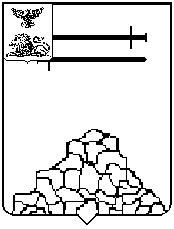 КОНТРОЛЬНО - СЧЕТНАЯ КОМИССИЯЯКОВЛЕВСКОГО ГОРОДСКОГО ОКРУГА. Строитель, ул. Ленина, д.16                                                                       т. (47 244) 6-94-01ИНФОРМАЦИЯпо результатам проведения экспертно-аналитического мероприятия в Муниципальном казенном учреждении «Центр обеспечения деятельности администрации Яковлевского городского округа» по вопросу «Аудит в сфере закупок в целях проверки, анализа и оценки информации о законности, целесообразности, об обоснованности, о своевременности, об эффективности и о результативности расходов за 2021 год»Руководствуясь Федеральным законом от 07 февраля 2011 года № 6-ФЗ                     «Об общих принципах организации и деятельности контрольно-счетных органов субъектов Российской Федерации и муниципальных образований», Положением                   «О Контрольно-счетной комиссии Яковлевского городского округа», утвержденным решением Совета депутатов Яковлевского городского округа от 09 ноября 2021 года  № 15, планом работы Контрольно-счетной комиссии Яковлевского городского округа на 2022 год, утвержденным распоряжением председателя Контрольно-счетной комиссии Яковлевского городского округа от 27 декабря 2021 года № 24, распоряжением председателя Контрольно-счетной комиссии Яковлевского городского округа от 22 июля 2022 года № 35 было проведено экспертно-аналитическое мероприятие в Муниципальном казенном учреждении «Центр обеспечения деятельности администрации Яковлевского городского округа» по вопросу «Аудит в сфере закупок в целях проверки, анализа и оценки информации о законности, целесообразности, об обоснованности, о своевременности, об эффективности и о результативности расходов за 2021 год».Основание для проведения мероприятия: Пункт 1.11 раздела 1 плана работы Контрольно-счетной комиссии Яковлевского городского округа на 2022 год, утвержденного распоряжением председателя Контрольно-счетной комиссии Яковлевского городского округа от 27 декабря 2021 года № 24. Предмет мероприятия: соблюдение объектом проверки при осуществлении закупок для муниципальных нужд требований законодательства РФ и иных нормативных правовых актов РФ о контрактной системе в сфере закупок товаров, работ, услуг.Объект мероприятия: Муниципальное казенное учреждение «Центр обеспечения деятельности администрации Яковлевского городского округа». Цель мероприятия: предупреждение и выявление нарушений законодательства РФ о контрактной системе в сфере закупок товаров, работ, услуг.Исследуемый период: с 01 января 2021 года по 31 декабря 2021 года. Мероприятие по соблюдению законодательства Российской Федерации и иных нормативных правовых актов о контрактной системе в сфере закупок проводилось выборочным методом по документам, представленным МКУ «Центр обеспечения деятельности администрации Яковлевского городского округа». Также, в ходе аудита, была получена необходимая информация, размещенная в информационно-телекоммуникационной сети «Интернет».Основными целями и предметом деятельности МКУ «Центр обеспечения деятельности администрации Яковлевского городского округа» являются: организационные, транспортные, хозяйственные, материально-техническое обеспечение деятельности органов местного самоуправления Яковлевского городского округа. Учреждение для достижения своих целей, может осуществлять приносящую доход деятельность: оказание автотранспортных услуг, оказание бытовых услуг, организация и проведение семинаров, конференций, официальных встреч, культурно-массовых и торжественных мероприятий по направлениям деятельности Учредителя.Функции и полномочия учредителя Учреждения осуществляет администрация Яковлевского городского округа. Совокупный годовой объем закупок, согласно бюджетной смете на 2021 финансовый год и плановый период 2022, 2023 годов на 31.12.2021 года составил 18 946,4 тыс. рублей. В ходе контрольного мероприятия были установлены отдельные нарушения требований Федерального закона от 05.04.2013 года № 44-ФЗ «О контрактной системе в сфере закупок товаров, работ, услуг для обеспечения государственных                                          и муниципальных нужд»; Федерального закона от 06.12.2011 года № 402-ФЗ                            «О бухгалтерском учете».Директору МКУ «Центр обеспечения деятельности администрации Яковлевского городского округа» направлено представление с предложением устранить все нарушения и недостатки, отмеченные в отчете проверки.  Контрольно-счетной комиссией Яковлевского городского округа предоставлен отчет об итогах проведения контрольного мероприятия в Совет депутатов Яковлевского городского округа, подготовлена информация главе администрации Яковлевского городского округа.